Консультация для родителей«Какие мультфильмы лучше смотреть детям»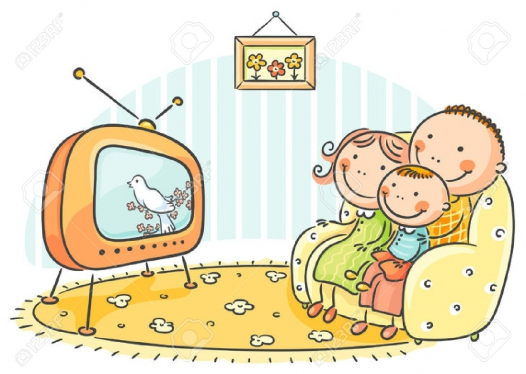 Ведущие психологи и психиатры утверждают, что психический и умственный потенциал ребенка формируется от рождения до трёх лет.  У малышей огромный резерв «пустой» памяти и только от вас будет зависеть, чем вы заполните этот резервуар.  От того, какой фундамент будет заложен в эти годы, зависит дальнейшее психическое развитие ребёнка.Не маловажную роль в жизни детей играют мультфильмы. Они помогают ему расти, познавать мир, учат быть добрым и доброжелательным. Мультфильмы улучшают мышление малыша, раскрывают перед ним мир ярких оттенков и улыбок. Они обладают весомым значением и это обязан знать каждый родитель.Мультфильм - модель окружающего мира, поэтому дети склонны подражать тому, что они видят на экране. А всегда ли этот пример для подражания достойный – решать, конечно же, родителям. И, правда, зачем же нужны мультфильмы в жизни ребенка? За что же они их так любят? Психологи утверждают, что причин такой любви несколько.Во-первых, герои сказок и мультиков разговаривают на одном языке с детьми. Никто и ничто не сможет так быстро и надежно донести до ребенка информацию, как это делают мультфильмы.Во-вторых, дети просто обожают все яркое и красочное, и мультики удовлетворяют эту их потребность сполна.В-третьих, не стоит забывать о том, что дети воспринимают информацию по-другому. Они не просто смотрят на экран, они погружаются в сказку, они как бы попадают внутрь и переживают все события вместе с героями. Для них это своего рода приключение, интересное путешествие, а не пустое времяпрепровождение.  Мультфильмы рождают в голове малышей образы, оставляют в душе место для фантазий и домыслов, и очень сильно действуют на подсознание малышей.К сожалению, в современных мультфильмах можно выделить целый ряд недостатков, которые могут привести к неправильному формированию и развитию психики вашего ребёнка: переизбыток агрессии и насилия на экране, слишком подробные сцены драк с кровью, убийств, демонстрации атрибутов смерти (кровь, кладбища). Главный герой, как правило, агрессивен, может наносить вред окружающим. Ребёнок может затем подражать мультяшной жестокости в своей жизни.  Полная безнаказанность, плохой поступок персонажа не наказывается, а иногда даже приветствуется. Таким образом, у ребёнка может сформироваться стереотип о вседозволенности, что приведёт к негативным последствиям в дальнейшем.  Нет чёткой границы между добром и злом. Даже положительный персонаж может тоже совершать плохие поступки ради благих целей. Неправильное формирование инстинкта самосохранения, неосознанное подталкивание ребёнка к суициду. Герои могут по нескольку раз умирать и воскресать на экране. Нет гарантии, что ребёнок в реальной жизни не захочет попытаться повторить подвиг своего любимого героя. Так что помните, включив мультфильм малышу, вы тем самым, несете ответственность за то, чем пропитается его подсознание, какие образы поселятся в его головушке.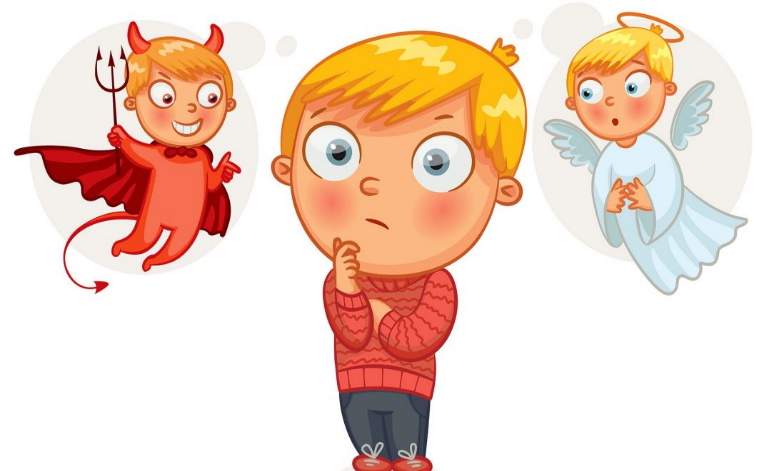 Обратите внимание на то, как дети смотрят мультики. Иногда создается впечатление, что здесь сидит только оболочка, а сам ребенок там, по ту сторону экрана. Теперь представьте себе, как делается сегодня любой мультфильм. На киностудии работают не только художники, дизайнеры, программисты, но и детские психологи. Именно они и подсказывают, как сделать так, чтобы дети не отрывались от голубых экранов. А зачем они это делают? Все просто и одновременно сложно. Ведь создание мультфильма – это только часть айсберга. Вместе с новым мультиком компании выпускают огромное количество игрушек, например «человеков – пауков», раскрасок, комиксов, книг, детской одежды. Вот и получается, что детей образовывают при помощи телевизора для того, чтобы завтра, увидев в магазине игрушек жуткое страшилище, они устроили родителям настоящую истерику и потребовали купить «вон того монстра» или «вот этот череп из «Пиратов Карибского моря».Вы когда-нибудь задумывались об этом? Нет? Тогда просто понаблюдайте за своими детьми.О хороших мультиках и о том, как их определить.Как понять, что мультик хороший? Что он будет воспитывать только хорошие качества в ребенке, не сделает его злым, агрессивным, тревожным?Вот что нужно сделать:Правило №1.Посмотрите мультик сами.Это главное и непременное правило, которое не так-то просто выполнить. Когда вы будете смотреть мультфильмы, обратите внимание:- не слишком ли агрессивны герои мультфильма;- есть ли в нем моменты, которые могут напугать ребенка;- не слишком ли длинный мультфильм по времени;- какие выводы может сделать ребенок, посмотрев мультфильм.Правило №2.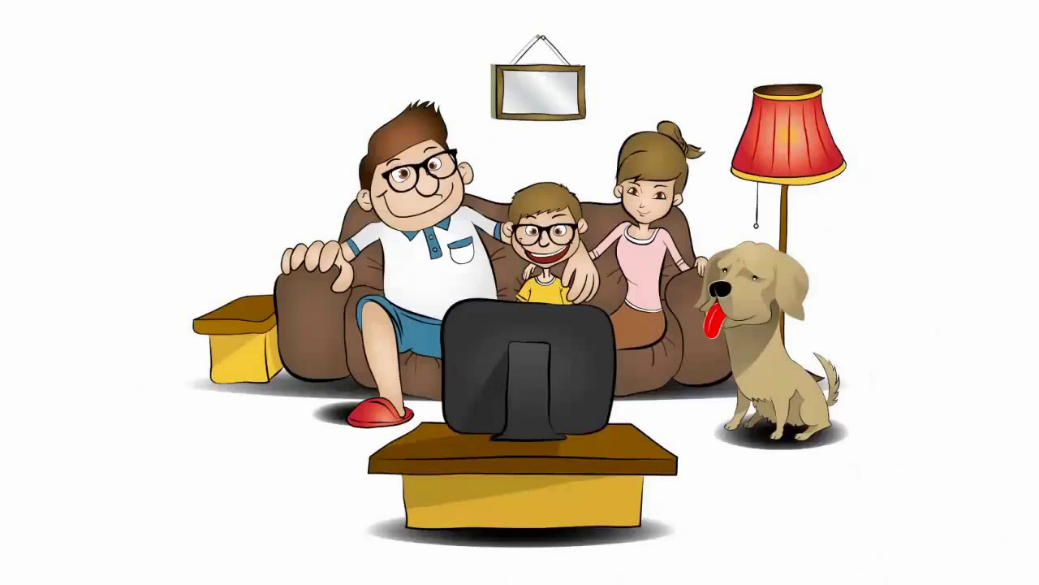 Долой телевизор без контроля.           Прислушивайтесь к своей родительской интуиции. Если она вам подсказывает, что мультик хороший, добрый, качественно сделанный и вам он, к тому же, понравился, тогда можете показать его ребенку.Правило №3 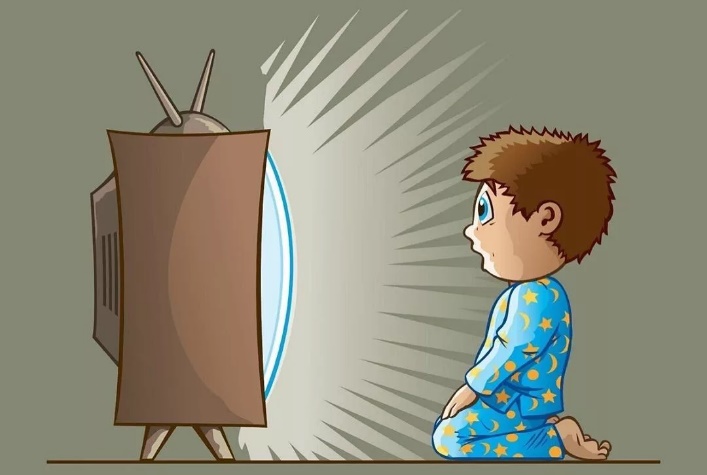 Ограничьте время просмотра телевизора. А сколько времени ребенок может посвятить своему любимому занятию – просмотру мультфильмов?Это зависит от того, сколько лет вашему ребенку. Если ему еще нет и 3-х лет, то тогда телевизор не должен присутствовать в доме даже фоном до тех пор, пока вы не уложите ребенка спать. Ведь время до наступления 3-х летнего возраста – это время постижения окружающего мира, и он должен быть максимально естественным.От 3-х до 5 лет время просмотра качественных мультфильмов или детских телепередач не должно превышать 20 – 30 минут в зависимости от особенностей вашего ребенка. То есть, если малыш слишком подвижный, возбудимый, время просмотра должно быть как можно меньше.Правило №4 Подбирая мультфильм, учитывайте возраст ребенка!Когда вы будете смотреть мультфильм, обратите внимание на то, детям какого возраста адресован этот мультик. Ведь у каждого мультфильма есть своя возрастная аудитория. И ребенку 3-х лет будет очень страшно, а вовсе не интересно и не смешно, если вы покажете ему мультфильм для семилеток.Правило №5Не используйте мультфильмы (телепередачи), чтобы просто занять ребенка («пусть лучше смотрит, а не меня дергает!»).Хотя соблазн, конечно, велик. Посадил свое чадо перед экраном – тишина и покой обеспечены на достаточно продолжительное время. Правда, нет никакой гарантии, что ребенок не проснется ночью от кошмарных сновидений по мотивам «любимых мультфильмов» или не будет драться в детском саду, имитируя манеру борьбы любимого монстра.А что, если пообщаться вместо мультфильма?А что, если телевизор «сломать», хотя бы на время?Оказывается, времени этого самого, которого так не хватает. Станет намного больше. И о ребенке много нового и интересного узнаете.А теперь поговорим о том, какие мультфильмы смотреть полезно и почему.Мультфильмы, которые воспитывают и лечат.Напрасно сегодня многие родители отдают предпочтение современным американским, японским или российским мультфильмам. Среди них едва ли найдется десяток таких, которые пойдут на пользу детям. Обратите внимание, продолжительность современных мультиков всегда час и более. Это очень вредно для здоровья детей.Старые подзабытые советские мультфильмы создавались очень грамотными людьми, которые кое-что понимали в детской психологии. И мультики они делали не на продажу, а для пользы. Так вот эти самые мультики были, в основном, короткими, за исключением полнометражных по «большим» сказкам. Но и большие мультики показывали обычно частями. Чтобы детская психика не страдала. А что у нас сегодня происходит? Что смотрят наши дети?Предлагаем Вам список «Волшебных» мультфильмов:1. Ребенок не хочет умываться или чистить зубы – «Королева Зубная щетка»2. Ребенок отказывается убирать игрушки, одеваться, есть – мультик «Нехочуха»3. Ребенок боится темноты, собак… - мультик «Ахи-страхи»4. Ребенок ленится – «Сказка про лень» (1976г.)5. Ребенок не умеет дружить – «Мой друг зонтик» (1982г.)6. Ребенок жадничает – мультик «Два жадных медвежонка», снятый по венгерской народной сказке.7. Ребенок обманывает – «Замок лгунов»8. Ребенок говорит маме: «Я тебя не люблю» - мультик «Мама для мамонтенка» 9. Ребенок не хочет учиться – «Наш друг ПишиЧитай»10. Ребенок хвастается – мультик «Лягушка-путешественница»На самом деле подобных мультфильмов значительно больше. Если есть желание сделать ребенка лучше, добрее, умнее и счастливее, создавайте подборку мультфильмов и фильмов для ребенка, устраивайте совместные просмотры, но не заменяйте общение с ребенком телевизором, и в вашей семье все будет в порядке.Удачи вам, неравнодушные мамы и папы!